РАБОЧАЯ  ПРОГРАММА по организации и осуществлению образовательной деятельности по физической культуредля воспитанников старшего дошкольного возраста групп компенсирующей направленности с нарушениями  речина 2015 – 2016 учебный год                                                                    РазработалаКокошникова Наталия Николаевнаинструктор по физической культуре2015 годСОДЕРЖАНИЕ ПРОГРАММЫ«Чтобы сделать ребёнка умным и рассудительным, сделайте его крепким и здоровым …»Жан Жак Руссо Целевой раздел1.1.  Пояснительная запискаРабочая программа по организации и осуществлению образовательной деятельности в области физического развития детей старшего дошкольного возраста с нарушениями речи  разработана в соответствии:- с основной образовательной программой дошкольного образования МДОУ д/с №117 «Электроник» комбинированного вида городского округа город Буй,- с учётом Примерной общеобразовательной программы дошкольного образования  «От рождения до школы» / Под ред. Н. Е. Вераксы, Т. С. Комаровой, М. А. Васильевой. — М.: Мозаика синтез, 2014,- «Примерной программой физического образования и воспитания логопедических групп с ОНР» Ю.А. Кирилловой.- 2013.- 128с.,- Законом «Об образовании в Российской Федерации», № 273 от 29.12.2012г.,  - Конституцией Российской Федерации ст. 43, 72;- Письмом Минобразования от 02.06.1998г № 89/34-16 «О реализации права ДОУ на выбор программ и педагогических технологий»;- СанПиНом 2.4.1.3049-13 "Санитарно-эпидемиологические требования к устройству, содержанию и организации режима работы дошкольных образовательных организаций";- Федеральным государственным образовательным стандартом дошкольного образования (утвержденный приказом от 17.10.2013г. N 1155 Министерства образования и науки Российской Федерации);- Постановление Главного государственного санитарного врача РФ от 15.05.2013 N 26 «Об утверждении СанПиН 2.4.1.3049-13 «Санитарно-эпидемиологические требования к устройству, содержанию и организации режима работы дошкольных образовательных организаций».- Устав МДОУ детский сад №117 «Электроник»; Срок реализации Программы – 2 года.  Программа предполагает возможность освоения детьми с ОНР старшего дошкольного возраста (5 – 6 лет) и детей подготовительной к школе группы (6 - 7 лет) содержания образовательной области «Физическое развитие». Дошкольный возраст — яркая неповторимая страница жизни каждого человека, время первоначального становления личности, формирования основ самосознания и индивидуальности ребёнка. Направленное использование физической культуры на протяжении первых лет жизни человека, является начальным и очень важным звеном системы физкультурного образования. В то же время, в современном обществе наблюдаются следующие негативные тенденции: уменьшения количества абсолютно здоровых детей, неправильный образ жизни людей, отсутствие у них осознанных потребностей к регулярным занятиям физическими упражнениями. Причины не только в отсутствии материально-технических условий и свободного времени, но и низком уровне физической культуры человека, основы которой закладываются уже в дошкольном возрасте.АктуальностьНа современном этапе концепция инклюзивного образования и воспитания является ведущим направлением в развитии специального образования в нашей стране.  Данная программа направлена на работу с воспитанниками, имеющими  речевые нарушения, так как  число детей с речевой патологией неуклонно растёт. На сегодняшний день актуальна проблема сочетаемости коррекционной и общеразвивающей программы с целью построения комплексной коррекционно-развивающей модели, в которой определено взаимодействие всех участников образовательного процесса в достижении целей и задач образовательной программы детского сада. Программа учитывает возможности физической культуры как фактора всестороннего развития ребёнка, формирования его психических функций и речи. Именно физические упражнения и подвижные игры играют неоценимую роль в развитии мелкой моторики, быстроты реакции, они способствуют развитию координации движений, внимания, памяти, восприятия, формирования представлений об окружающем мире. Поэтому физическая культура способствует ускорению развития речи, что особенно ценно для детей с её нарушениями.Новизна   Одной из ведущих линий модернизации образования является достижение нового современного качества дошкольного образования. Это вызывает необходимость разработки современных коррекционно-образовательных технологий, обновления содержания работы групп для детей с общим недоразвитием речи (ОНР) в дошкольных образовательных учреждениях комбинированного вида. Исследованиями доказано, что если интеллектуальный и эмоциональный потенциал ребенка не получает должного развития в дошкольном возрасте, то впоследствии не удается реализовать его в полной мере. Особенно это касается детей с ОНР, которые имеют отклонения не только в плане речевого развития, но и физического и психического.1.2. Цели и задачи реализации программыЦель  программы – создание оптимальных условий для всестороннего полноценного развития двигательных и психофизических способностей, укрепления здоровья детей дошкольного возраста с нарушениями речи в ДОУ путём повышения физиологической активности органов и систем детского организма;  коррекция речедвигательных нарушений.Задачи:Охрана жизни и укрепление здоровья детей;Закаливать организма с целью укрепления сердечно – сосудистой и нервной систем, улучшать деятельность органов дыхания, обмена веществ в организме;Создать условия для целесообразной двигательной активности детей;Совершенствовать двигательные умения и навыки с учётом возрастных и инднвидуальных особенностей;Развить быстроту, силу, выносливость, гибкость, координационные способности, уметь сохранять равновесие;Формировать широкий круг игровых действий; Воспитывать интерес к активной двигательной деятельности и потребности в ней; Формировать правильную осанку, осуществлять профилактику плоскостопия.В процессе физического развития наряду с образовательными и оздоровительными решаются специальные коррекционные задачи: Развивать речь посредством движения; Формировать в процессе физического развития пространственных и временных представлений; Изучать в процессе деятельности различные свойства материалов, а также назначения предметов; Формировать в процессе двигательной деятельности различные виды познавательной деятельности; Управлять эмоциональной сферой ребёнка, развивать морально-волевые качества личности, формирующихся в процессе специальных двигательных игр-занятий, игр, эстафет; Развивать общую и мелкую моторики; Развивать коммуникативные функции.Успешное решение поставленных задач возможно лишь при условии комплексного использования всех средств физического развития: рациональный режим, питание, закаливание и движение (различные виды гимнастик, развивающие упражнения, спортивные игры, физкультурная ОД).1.3. Принципы и подходы к формированию программы  Программа разработана с учётом принципов дошкольного образования.Наряду с общепедагогическими дидактическими принципами (сознательности и активности, наглядности и доступности и др.), имеются специальные, которые выражают специфические закономерности физического развития: Принцип оздоровительной направленности, согласно которому инструктор по физической культуре несет ответственность за жизнь и здоровье своих воспитанников, должен обеспечить рациональный общий и двигательный режим, создать оптимальные условия для  двигательной  активности детей. Принцип разностороннего и гармоничного развития личности, который выражается в комплексном решении задач физического и умственного, социально – нравственного и художественно – эстетического воспитания, единства своей реализации с принципом взаимосвязи физической культуры с жизнью.Принцип гуманизации и демократизации, который позволяет выстроить всю систему физического развития детей в детском саду на основе личностного  подхода, предоставление выбора форм, средств и методов физического развития и видов спорта, принципа комфортности в процессе организации развивающего общения педагога с детьми и детей между собой.Принцип индивидуализации позволяет создавать гибкий режим дня и охранительный режим в процессе проведения НОД по физическому развитию, учитывая индивидуальные способности каждого ребенка, подбирая для каждого оптимальную физическую нагрузку и моторную плотность, индивидуальный темп двигательной активности в процессе двигательной активности, реализуя принцип возрастной адекватности физических упражнений.Принципы постепенности наращивания развивающих, тренирующих воздействий, цикличности построения физкультурных занятий, непрерывности и систематичности чередовании я нагрузок и отдыха, лежащие в основе методики построения физкультурных занятий.Принцип единства с семьей, предполагающий единство требований детского сада и семьи в вопросах воспитания, оздоровления, распорядка дня, двигательной активности, гигиенических процедур, культурно – гигиенических навыков, развития двигательных навыков. Поэтому очень важным становится оказание необходимой помощи родителям воспитанников, привлечение их к участию в совместных физкультурных мероприятиях – физкультурных досугах и праздниках, походах.Принципа интеграции образовательных областей в соответствии с возрастными возможностями и особенностями воспитанников, спецификой и возможностями образовательных областей;Принцип комплексно-тематического построения образовательного процесса; Методологические подходы к формированию РП:Возрастной подход, учитывающий, что психическое развитие на каждом возрастном этапе подчиняется определенным возрастным закономерностям, а также имеет свою специфику, отличную от другого возраста.Личностно ориентированный подход.Личностно ориентированный подход ставит в центр образовательной системы личность ребенка, обеспечение комфортных, бесконфликтных и безопасных условий развития, реализации природных потенциалов.Деятельностный подход.Деятельность наравне с обучением рассматривается как движущая сила психического развития. В каждом возрасте существует своя ведущая деятельность, внутри которой возникают новые виды деятельности, развиваются (перестраиваются) психические процессы и возникают личностные новообразования.ПРИЛОЖЕНИЯ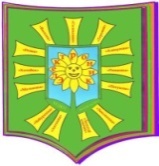 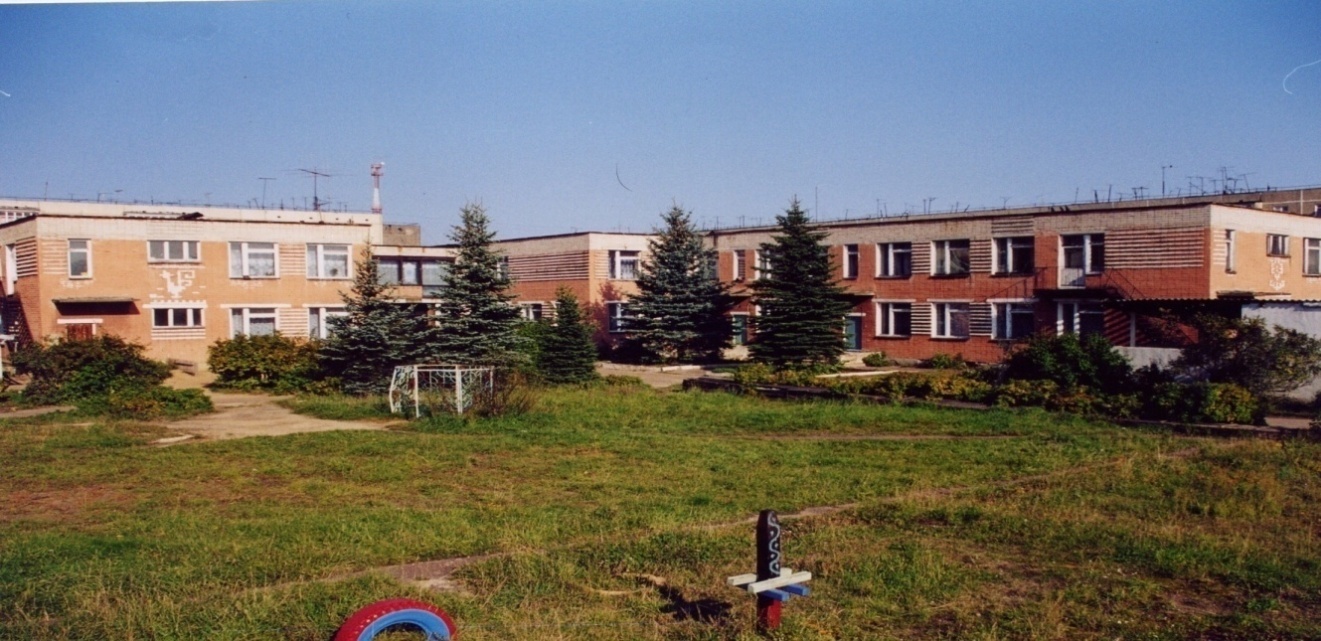 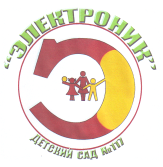 Муниципальное дошкольное образовательное учреждениедетский сад №117 «Электроник» комбинированного видагородского округа город БуйМуниципальное дошкольное образовательное учреждениедетский сад №117 «Электроник» комбинированного видагородского округа город БуйМуниципальное дошкольное образовательное учреждениедетский сад №117 «Электроник» комбинированного видагородского округа город БуйУтверждена:на заседании педагогического советаПротокол № __от «___» __________________201__ г.                                      Утверждаю:                                                                             заведующийМДОУ д/с №117 «Электроник»комбинированного вида__________/О.В. Смирнова/от «____» ________    201__г.№СодержаниеСтраницы1.Целевой раздел2 - 121.1.Пояснительная записка2 - 31.2.Цели и задачи реализации РП3 - 41.3.Принципы и подходы к формированию РП4 - 51.4.Возрастные и индивидуальные особенности воспитанников5 - 71.5.Планируемые результаты освоения программы7 - 81.6. Система оценки результатов освоения РП8 - 9 2. Содержательный раздел10 - 22 2.1.Содержание образовательной деятельности по освоению детьми с ОНР образовательной области: «Физическое развитие» направление «физическая культура»10 - 172.2.Формы, методы и средства реализации РП17 - 182.3.Особенности взаимодействия с семьями воспитанников,  план сотрудничества с родителями18 - 192.4.Особенности взаимодействия инструктора по физической культуре с другими специалистами ДОУ19 - 202.5.Содержание коррекционной работы21 - 223.Организационный раздел23 - 303.1.Модель оптимального двигательного режима23 - 243.2.Непосредственно образовательная деятельность по физической культуре с детьми с ОНР24 - 253.3.Комплексно-тематическое планирование 263.4. План праздников и развлечений 273.5.Особенности организации развивающей предметно-пространственной среды27 - 293.6.Информационно-методическое обеспечение293.7.Традиционные события, праздники303.8.Приложения:31№1«Мониторинг физической подготовленности детей»№2«План работы с родителями и социумом»№3«План взаимодействия с учителем-логопедом»  №4  «План  взаимодействия  с воспитателями»№5Содержание коррекционной работы  №5.1Комплекс  фонетической ритмики№5.2Комплекс  упражнений на развитие дыхания№5.3  Комплекс  пальчиковой гимнастики№5.4Комплекс  игровых подражательных упражнений№5.5Комплекс  упражнений для глаз№5.6Комплекс кинезиологической гимнастики№5.7Комплекс  психокоррекционных игр№5.8Комплекс  игрового самомассажа№6Фрагменты  комплексно-тематического планирования НОД по физической культуре №7Перспективно-тематический план развлечений№1«Мониторинг физической  подготовленности  детей»№2«План работы с родителями и социумом»№3«План взаимодействия с учителем-логопедом»  №4  «План  взаимодействия  с воспитателями»№5Содержание коррекционной работы  №5.1Картотека фонетической ритмики№5.2Картотека упражнений на развитие дыхания№5.3  Картотека пальчиковой гимнастики№5.4Картотека игровых подражательных упражнений№5.5Картотека упражнений для глаз№5.6Картотека кинезиологической гимнастики№5.7№5.8Картотека психокоррекционных игр и упражненийКартотека игрового самомассажа№6Фрагменты  комплексно-тематического планирования НОД по физической культуре№7Перспективный план развлечений